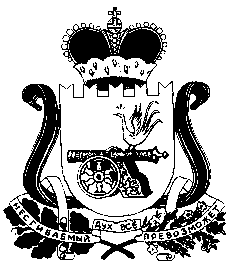 АДМИНИСТРАЦИЯКАМЕНСКОГО СЕЛЬСКОГО ПОСЕЛЕНИЯКАРДЫМОВСКОГО РАЙОНА СМОЛЕНСКОЙ ОБЛАСТИР А С П О Р Я Ж Е Н И Еот   11.07.2022                  №33-рОб исполнении бюджета Каменского сельского поселенияКардымовского районаСмоленской области за 1 полугодие  2022 года      В соответствии со статьей  264.2  Бюджетного кодекса Российской Федерации:1.Утвердить основные характеристики отчета об исполнении бюджета Каменского сельского поселения Кардымовского района Смоленской области за 1 полугодие   2022 года: общий объем доходов в сумме  7 315 552,18 рублей, общий объем расходов  в сумме 6 047 596,09 рублей с превышением доходов над расходами  (профицит бюджета Каменского сельского поселения) в сумме  1 267 956,09 рублей.2.Утвердить прилагаемый отчет об исполнении бюджета Каменского сельского поселения Кардымовского района Смоленской области за 1 полугодие  2022 года.3.Настоящее распоряжение  вступает в силу со дня его подписания.4.Настоящее распоряжение   разместить на сайте Администрации Каменского сельского поселения Кардымовского района Смоленской области.5.Администрации Каменского сельского поселения Кардымовского района Смоленской области направить отчет об исполнении бюджета за 1 полугодие  2022 г. в Совет депутатов Каменского сельского поселения Кардымовского района Смоленской области и Контрольно-ревизионную комиссию муниципального образования  «Кардымовский район»  Смоленской области.Глава муниципального образованияКаменского сельского поселенияКардымовского района Смоленской области                                         В.П.Шевелева